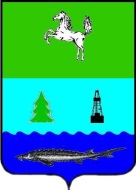 СОВЕТЗАВОДСКОГО СЕЛЬСКОГО ПОСЕЛЕНИЯПАРАБЕЛЬСКОГО РАЙОНАТОМСКОЙ ОБЛАСТИРЕШЕНИЕот 22.12.2020                                                                                                                                    №19    О переводе имущества из муниципальной собственности  МО Заводского сельского поселенияв муниципальную казну МО Заводского сельского поселенияВ соответствии с ч. 3 ст. 215 Гражданского кодекса Российской Федерации, Приказом Минфина РФ от 1 декабря 2010 г. № 157н «Об утверждении Единого плана счетов бухгалтерского учета для органов государственной власти (государственных органов), органов местного самоуправления, органов управления государственными внебюджетными фондами, государственных академий наук, государственных (муниципальных) учреждений и Инструкции по его применению» и Устава МО Заводское сельское поселение.СОВЕТ ПОСЕЛЕНИЯ РЕШИЛ:Перевести с баланса муниципальной собственности МО Заводского сельского поселения в казну МО Заводского сельского поселения движимое и недвижимое имущество  согласно приложения №1.Внести соответствующие изменения в реестр муниципальной собственности МО Заводского сельского поселения. Опубликовать настоящее решение в информационном бюллетене Совета Заводского сельского поселения.Настоящее решение вступает в силу после его официального опубликования.Председатель Совета                                                                                                   М.Ю. ЯнсонГлава поселения                                                                                                          С.А. ТрифановаПриложение № 1 к решению Совета №19 от 22.12.2020            Перечень имущества подлежащего списанию с баланса муниципальной собственности МО Заводского сельского поселения в казну МО Заводского сельского поселенияНаименование основного средстваИнвентарный номерБалансовая стоимостьКол-воСумма амортизацииСумма амортизацииОстаточная стоимость101.11 "Жилые помещения – недвижимое имущество учреждения"101.11 "Жилые помещения – недвижимое имущество учреждения"101.11 "Жилые помещения – недвижимое имущество учреждения"101.11 "Жилые помещения – недвижимое имущество учреждения"101.11 "Жилые помещения – недвижимое имущество учреждения"101.11 "Жилые помещения – недвижимое имущество учреждения"101.11 "Жилые помещения – недвижимое имущество учреждения"10040168040820412100401680408204121004016804082041210040168040820412100401680408204121004016804082041210040168040820412д. Прокоп, ул. Центральная, д.35000000600006579 546,0010,00,0579 546,0010049900300000412100499003000004121004990030000041210049900300000412100499003000004121004990030000041210049900300000412с. Нельмач, ул. Сибирская, д. 3а жилой дом000000600007283 475,0010,00,0283 475,0005010000000000000050100000000000000501000000000000005010000000000000050100000000000000501000000000000005010000000000000Жилая квартира п. Заводской , ул.60 лет СССР 13 кв 2108510600008688 780,1310,00,0688 780,13101.12 "Нежилые помещения – недвижимое имущество учреждения"101.12 "Нежилые помещения – недвижимое имущество учреждения"101.12 "Нежилые помещения – недвижимое имущество учреждения"101.12 "Нежилые помещения – недвижимое имущество учреждения"101.12 "Нежилые помещения – недвижимое имущество учреждения"101.12 "Нежилые помещения – недвижимое имущество учреждения"101.12 "Нежилые помещения – недвижимое имущество учреждения"01040000000000000010400000000000000104000000000000001040000000000000010400000000000000104000000000000001040000000000000Земельный участок, п. Заводской , ул. Зеленая, 3108550000003156 807,0010,0156 807,00156 807,00Земельный участок, п. Заводской , ул. Зеленая, 3а108550000004173 924,1010,0173 924,10173 924,10Земельный участок (п. Заводской, ул. 60 лет СССР, 13 кв. 2)00000000000246 490,4810,046 490,4846 490,48Земельный участок (д. Прокоп, ул. Центральная 24А)000000000001173 924,1010,0173 924,10173 924,10Газоснабжение п. Заводской, д. Прокоп, сооружение 300000030000324 980 116,9610,024 980 116,9624 980 116,96Газоснабжение п. Заводской, д. Прокоп, сооружение 200000030000217 165 489,6010,017 165 489,6017 165 489,60101.13 "Сооружения - недвижимое имущество учреждения"101.13 "Сооружения - недвижимое имущество учреждения"101.13 "Сооружения - недвижимое имущество учреждения"101.13 "Сооружения - недвижимое имущество учреждения"101.13 "Сооружения - недвижимое имущество учреждения"101.13 "Сооружения - недвижимое имущество учреждения"101.13 "Сооружения - недвижимое имущество учреждения"0503990000Г2002440503990000Г2002440503990000Г2002440503990000Г2002440503990000Г2002440503990000Г2002440503990000Г200244Мемориальная стела000000800001105 000,0010,00,0105000,00Мемориальная стела000001000002105 000,0010,00,0105000,0005031038240M2024405031038240M2024405031038240M2024405031038240M2024405031038240M2024405031038240M2024405031038240M20244Качалка-балансир00000020000221 119,0010,00,021 119,00Детский игровой комплекс нерж.00001163 930,0010,00,0163 930,00Каркас  фундамента для карусели0000002000032 875,7510,00,02 875,75050310382S0M20244050310382S0M20244050310382S0M20244050310382S0M20244050310382S0M20244050310382S0M20244050310382S0M20244Рама качели на металлических стойках10852020000717 568,0010,017 568,0017 568,00Сиденье для качелей резиновое с подвеской 1500мм1085202000087 521,2510,07 521,257 521,25Карусель с сиденьями10852020000646 682,0010,046 682,0046 682,00